2017臺北世大運簡介第29屆世界大學運動會賽會日期：2017年8月19日至8月30日主辦城市：臺北市提供給大學青年運動員參加的國際綜合性運動賽會，有「小奧運」之稱，參賽國家、選手人數僅次於奧運。由國際大學運動總會（FISU）主辦，每兩年之單數年舉辦，分為冬季、夏季世大運。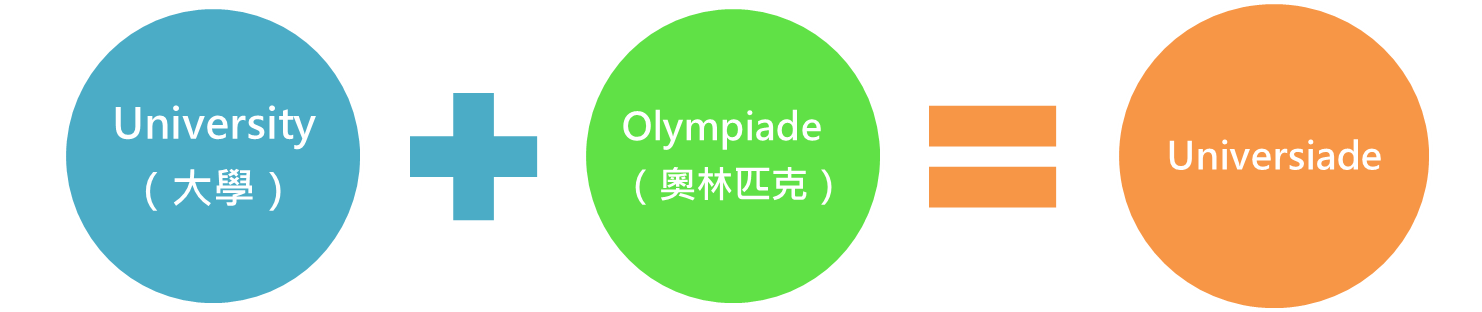 競賽種類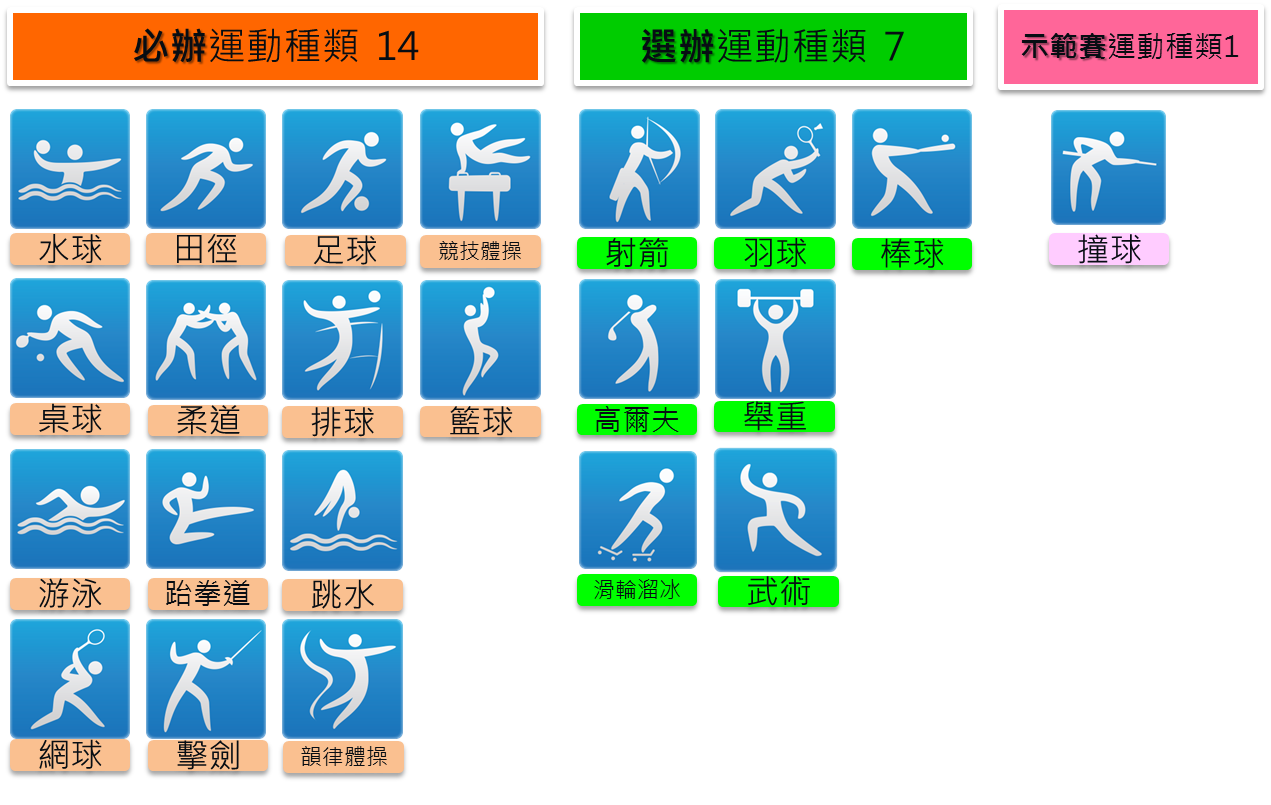 場館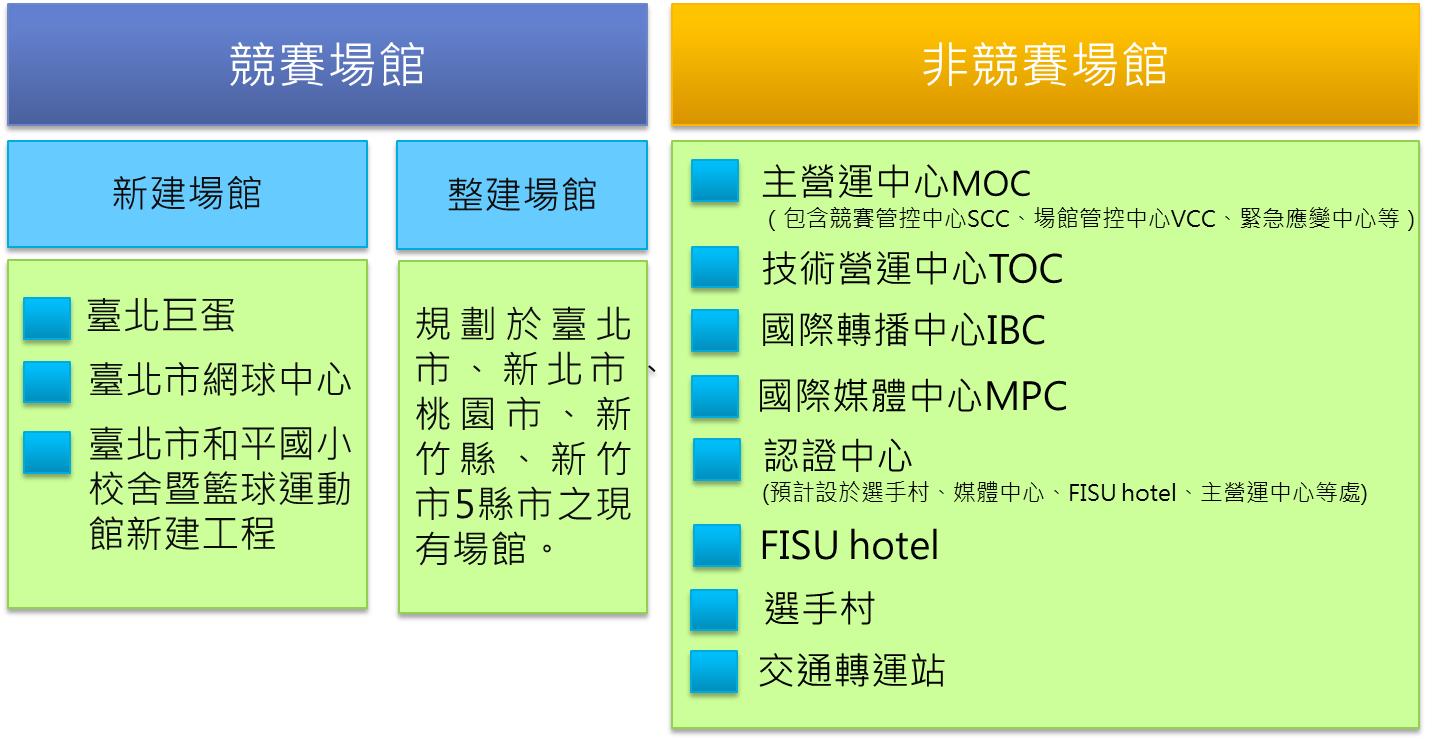 社會志工招募8項志工行政志工類：行政志工場館志工類：諮詢志工、票務志工服務志工類：膳食志工、住宿志工、交通志工、環保志工、物流志工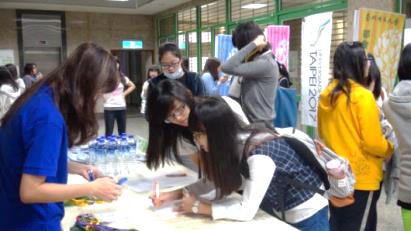 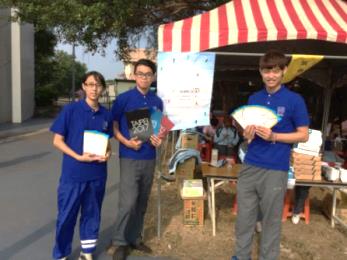 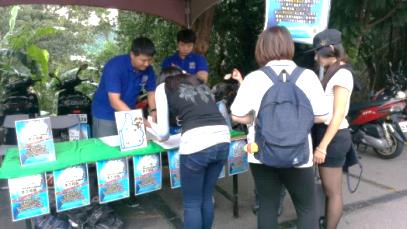 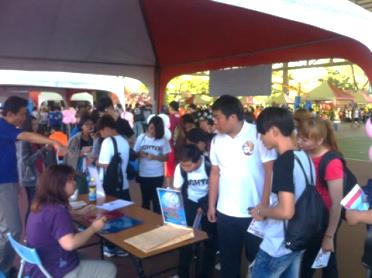 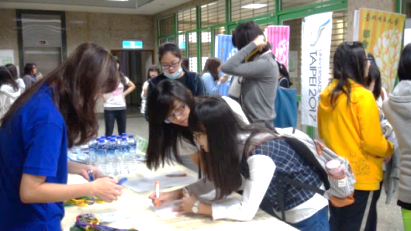 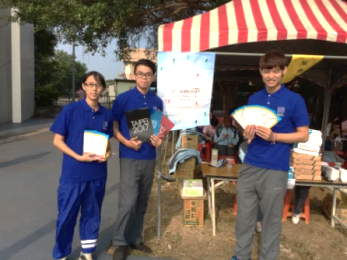 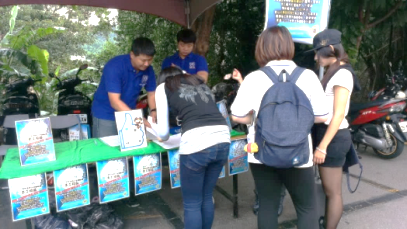 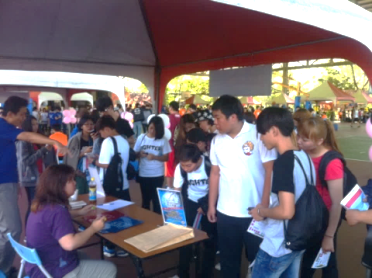 